附件3：会议回执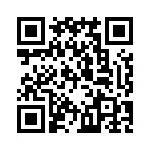 回执请于4月23日前使用微信扫描二维码直接填报，内容见下表。联系人：包金金（15806137556）、李婷（18469105421）姓名性别职称单位及职务手机Email通讯地址会前工作坊参加（   ）         不参加（  ）参加（   ）         不参加（  ）参加（   ）         不参加（  ）参加（   ）         不参加（  ）参加（   ）         不参加（  ）红色文化考察团参加（   ）         不参加（  ）参加（   ）         不参加（  ）参加（   ）         不参加（  ）参加（   ）         不参加（  ）参加（   ）         不参加（  ）预定住宿：是（  ）否（  ）单人间340元/间（含早餐）（     ），2人住标间204元/人（含早餐）（    ）6月9日（   间） 、6月10日（   间）、6月11日（   间）   其它需求：预定住宿：是（  ）否（  ）单人间340元/间（含早餐）（     ），2人住标间204元/人（含早餐）（    ）6月9日（   间） 、6月10日（   间）、6月11日（   间）   其它需求：预定住宿：是（  ）否（  ）单人间340元/间（含早餐）（     ），2人住标间204元/人（含早餐）（    ）6月9日（   间） 、6月10日（   间）、6月11日（   间）   其它需求：预定住宿：是（  ）否（  ）单人间340元/间（含早餐）（     ），2人住标间204元/人（含早餐）（    ）6月9日（   间） 、6月10日（   间）、6月11日（   间）   其它需求：预定住宿：是（  ）否（  ）单人间340元/间（含早餐）（     ），2人住标间204元/人（含早餐）（    ）6月9日（   间） 、6月10日（   间）、6月11日（   间）   其它需求：预定住宿：是（  ）否（  ）单人间340元/间（含早餐）（     ），2人住标间204元/人（含早餐）（    ）6月9日（   间） 、6月10日（   间）、6月11日（   间）   其它需求：